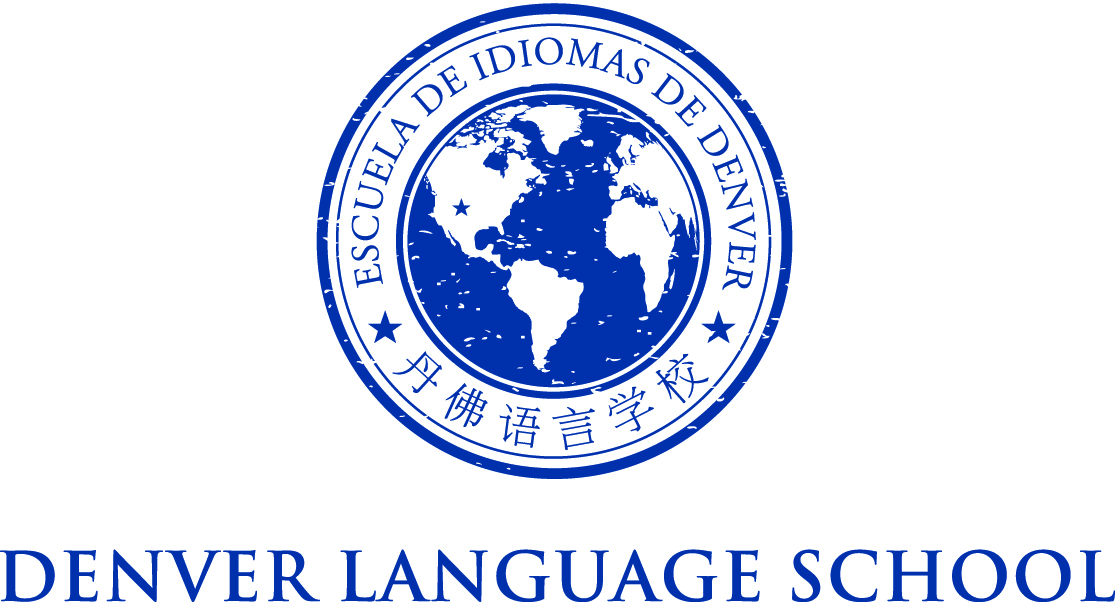 MEETING OF THE DENVER LANGUAGE SCHOOL BOARD OF DIRECTORSFriday, September 25, 2015Conference Call: 1-303-557-5869 PIN 1234Time: 8:00AM – 8:15 AMMission Statement – Achieve academic excellence and intercultural competence through language immersion educationAgenda:8:00 AM - Call to OrderThe purpose of this call is to vote on acceptance of the revised Leadership Structure to include an Assistant Principal at DLS West Campus8:15 AM - Adjourn